व्यवसायको इस्लामीय तरिका[ नेपाली - Nepali -نيبالي  ]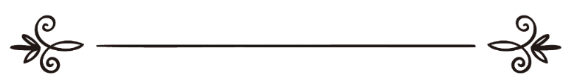 लेखकअतीकुर्रहमान मु.इदरीस खान मक्कीसंशोधकमुहम्मद इदरीस सलफीطريقة التجارة الإسلامية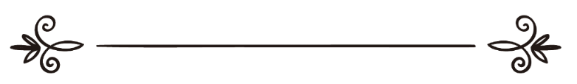 تأليفعتيق الرحمن محمد إدريس خان مكيمراجعةمحمد إدريس سلفيبسم الله الرحمن الرحيم;j{flwsf/ n]vsdf ;'/lIft 5 .   To connect Author: 0501372254للتواصل مع المؤلف: 0501372254n]vsl;t ;Dks{ ug]{ g+= )%)!#&@@%$k|yd k|sfzg ;fn   ;g\ @)!% O{= ;+=lgMz'Ns ljt/0fsf] nflu dfqk':ts kfOg] 7]ufgf –MO:nflds ufO8]G; ;]G6/ slknj:t' gu/kflnsf Jf=g+= ( dx'jf tf}lnxjf slknj:t' -g]kfn_;Dks{ g+= ))(&&(*!($#&&%*;pbL g+= 00966-0501372254O:nflds ufO8]G; ;]G6/ /ajf cn\ l/ofh;pbL c/aLofk|:tfjgf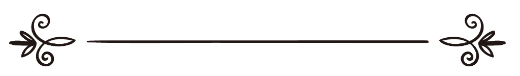 lal:dNnflx/{xdflg/{xLd;d:t k|sf/sf k|z+;fx¿ cNnfxs} nflu 5g\ h;n] o; ;+;f/nfO{ pTkGg u¥of], / o;df a;f]af; ug'{sf] nflu gfgfy/Lsf k|f0fLx¿nfO{ cljis[t u¥of], / h;n] ;d:tsf] hLljsfsf] k"0f{tof Joj:yf u¥of] / h;n] xfdLx¿sf] nflu xnfn / x/fd :ki6 u/]/ k'li6 ul/lbof] . o;y{ d ujfxL lbG5' ls To; cNnfx afx]s sf]xL ;To k"Ho 5}g, Tof] Psn} 5, To;sf] sf]xL ;xefuL 5}g . / d ujfxL lbG5' ls d'xDdb ;NnNnfxf] cn}x] j;Nnd cNnfxsf eQm Pj+ ;Gb]i6f / ldq x'g'sf] ;fy} dgf]gLt b"t x'g\ . hxfFnfO{ cNnfxn] ;Gb]i6fx¿sf] cfudgqmssf] cGt/fn kZrft k7fof], tfls ;d:t dfgjhfltnfO{ jf;gf / xj; k"hf / x/fdaf6 arfP/ w/tL cfsfzsf] ;|i6fl;t ;+nUg u?g\ . o;y{ cNnfxsf] cToflws zflGt / bof cjtl/t xf];\ d'xDdb ;NnNnfxf] cn}x] j;Nnddfly, / pxfFsf 3/kl/jf/ / ;d:t ;fyLx¿dfly / tL ;a}x¿dfly h'g k|no;Dd pxfFsf] k4ltdf lx+8\g] 5g\ .k|:t't k':ts O:nfdLo Jofkf/sf] tl/sfsf] af/]df 5 . xfd|f] b]z g]kfndf gfgfy/Lsf Jofkf/ Joj;fo ul/G5 / sltkonfO{ O:nfdLo Jofkf/sf] tl/sf / To;sf y/Lx¿dWo] hfoh ghfoh af/] 1fg gePsf] sf/0f sflkm/x¿ em}+ d';ndfgx¿ klg Jofkf/ u5{g\ . o;n] d}n] o; ljifodf s]xL n]Vg] cfF6 u/]sf] 5' o; cfzfsf] ;fy ls xfd|f g]kfnL bfh'efOx¿nfO{ o;af6 nfe k'Ug]5, / d]/f] of] ;fgf] k|of; ;a} d';ndfg bfh'efOsf] nflu dfu{bz{s x'g]5 . o;y{ d]/f] ;d:t k|of; o; s'/fdf s]lGb|t /xg]5 ls d o; lstfadf ePsf ;d:t s'/fx¿nfO{ s'/cfg / xbL;sf] k|sfzdf l;4 ug{ ;s"F . d]/f] cNnfxl;t k|fy{gf 5 ls cNnfx cfkm\gf] bofn] dnfO{ d]/f] nIodf ;kmn kf?g\, ;fy} kf7sju{l;t klg ;fb/ cg'/f]w ub{5' ls o; n]vdf s'g} q'l6 e]l6Pdf lgDgsf] 7]ufgfdf To; q'l6tkm{ xfd|f] Wofgfsif{0f u/fOlbPdf tkfO{sf] cfef/L x'g]5' ./ dnfO{ cfzf 5 ls d]/f] of] ;fgf] k|of;af6 hg;d'bfonfO{ nfe k'Ug]5 / cNnfx d]/f] o; ;fgf] k|of;åf/f xfd|f] ;dfhnfO{  s'dfu{af6 lgsfn]/ ;'dfu{df nufpg]5 . cNnfxl;t ljGtL 5 ls cNnfx d]/f] o; k|of;nfO{ sa"n u/L dnfO{ / d]/f] 3/kl/jf/sf ;d:t ;b:ox¿nfO{ :ju{ k|bfg u?g\, / d]/f] :juL{o cfdf / afh]nfO{ Ifdfbfg lbO{ :ju{df pRr :yfg k|bfg u?g\ . -cfdLg_n]vsctLs'/{xdfg d'xDdb Ob/L; vfg dSsLslknj:t' gu/kflnsf jf8{ g+= ( dx'jftf}lnxjf slknj:t' -g]kfn_email- atiqkhannp1982@yahoo.com;Dks{ g+= ))(&&(*!($#&&%*;pbL df]= g= ))(^^%)!#&@@%$ﭧ ﭨ ﭽ ﭑ  ﭒ   ﭓ  ﭔ  ﭕ  ﭖ  ﭗ   ﭘ  ﭙ    ﭚ  ﭛ  ﭜ  ﭝﭞ  ﭟ  ﭠ  ﭡ  ﭢ    ﭣ     ﭤ  ﭥﭦ  ﭧ  ﭨ  ﭩ  ﭪ  ﭫﭬ  ﭭ  ﭮ  ﭯ   ﭰ  ﭱ  ﭲ  ﭳ  ﭴ  ﭵ  ﭶ  ﭷ   ﭸﭹ  ﭺ  ﭻ   ﭼ  ﭽ  ﭾﭿ  ﮀ  ﮁ   ﮂ  ﮃ  ﭼ البقرة: ٢٧٥cy{ M h'g dflg;x¿ Jofh vfG5g\ ltgL -lrxfgx¿af6_ o; k|sf/n] -e|ldt eO{_ p7\g] 5g\ h:tf] ls z}tfgn] 5f]Psf] kfun xf];\ . of] o; sf/0fn] ls ltgLx¿n] eGg] ub{y] ls Jofkf/ ug'{ klg t o:t} 5, h:tf] ls Aofh -lng'_ . t/ Jofkf/nfO{ cNnfxn] xnfn agfPsf] 5 / JofhnfO{ x/fd . h'g dflg;n] cfˆgf] 5]p cNnfxsf] lgb]{zg k'u] kl5 -Jofh lng_ Toflulbof] eg] h]hlt eO;s]sf] 5, To;sf] dfkmL kfpg] 5 . / To;sf] lg0f{o cNnfxn] ug]{ 5 . / olb km]l/ -Jofh_ lng yfNof] eg], To:tf dflg;x¿ gsL{o x'g]5g\, / ;w}+ gs{df /xg] 5g\ . - ;"/t'n\ as/M @&% _ﭽ ﭩ  ﭪ     ﭫ  ﭬ  ﭭ  ﭮ  ﭯ  ﭰ  ﭱ  ﭲ   ﭳ  ﭴ  ﭵ  ﭶ  ﭷﭸ  ﭹ  ﭺ  ﭻﭼ   ﭽ  ﭾ  ﭿ         ﮀ  ﮁ  ﮂ  ﭼ النساء: ٢٩cy{ M x] df]ldgx¿ Û ltdLx¿ cfk;df Ps csf{sf] ;DklQ cg'lrt ¿kdf gvfpm . t/ cfk;L ;xdltn] Jofkf/sf] dfWodaf6 n]gb]gdf nfe hfoh 5, / cfkm"nfO{ cfkm} gdf/ . o;df s'g} ;Gb]x 5}g ls cNnfx ltdLdfly w]/} s[kfn' 5 . - ;"/t'lGg;f @( _o; ;+;f/df cfkm\gf] hLjg JotLt ug'{sf] lglDt / cfkm\gf] zf/Ll/s ef]s d]6fpgsf] nflu ;d:t dflg;x¿ s]xL gs]xL u5{g\ h;åf/f cfkm\gf] hLljsfsf] k|aGw u?g\ . o;y{ sltko dflg;x¿ v]tLkftL u/]/ cfkm\gf] k]6 kfNb5g\, t sltko Joj;fo u/]/ cfkm\gf] 3/ rnfpF5g\, t s]xL ;"bL sf/f]af/ u/]/ cfkm\gf] k]6sf] gs{nfO{ eb{5g\, t sltko gfrufg u/]/ cfkm\gf] aRrfx¿nfO{ kfn\b5g\, t sltko dh\b"/L u/]/ hLljsf k|fKt u5{g\ .t ;d:t dfG5]x¿ s'g} gs'g} ;|f]tn] hLljsf k|fKt u5{g\ h;dWo] s]xL j}w x'G5g\, / clwsf+z cj}w g} x'G5g\ h:tf]ls d o; s'/fnfO{ cufl8 k|i6 ub{5' .t k|i6 of] eof] ls ;d:t ;Dk|bfo / wd{sf dflg;x¿ hLljsfsf] nflu ljleGg tl/sf ckgfpF5g\, t/ d o; n]vdf d';ndfgx¿sf] nflu O:nfdn] tf]s]sf] lgodfg';f/ Joj;foåf/f hLljsf k|flKtsf] af/]df s]xL j0f{g ug]{ k|of;df 5' h'g dfq d';ndfgsf] nflu nfebfos 5}g a? olb k"0f{ ljZjsf dflg;x¿ O:nfdLo lgodfg';f/ / O:nfdLo tl/sfn] Joj;fo ug{ cf/De ul/lbpg\ eg] ;d:t ;+;f/df zflGt :yflkt eOxfN5, / Joj;fosf] If]qdf s'g} czflGt cfpFb}g, / ;a} aLr k|]defj pTkGg eOxfN5 .t k|To]s d';ndfg cfkm\gf] hLljsf k|flKtsf] nflu s'g} klg j}w dfWodnfO{ ckgfpg ;Sb5, h;/L v]tLkftL ug'{, dHb"/L -kl/>d_ ug'{, kf7kf7g / cWofkg ug'{, / Joj;fo / Jofkf/ ug'{ ==== cflb . t/ x/fd sfo{åf/f hLljsf k|fKt ug'{ lgif]lwt 5, h;/L Jolerf/, rf]/L, 8s}tL, ;"bL sf]/f]af/, ufgfafhf ==== cflbsf] dfWodn] sdfO{ ug'{ hfoh 5}g . cNnfxsf] kmdf{g 5Mﭽ ﭩ  ﭪ     ﭫ  ﭬ  ﭭ  ﭮ  ﭯ  ﭰ  ﭱ  ﭲ   ﭳ  ﭴ  ﭵ  ﭶ  ﭷﭸ  ﭹ  ﭺ  ﭻﭼ   ﭽ  ﭾ  ﭿ         ﮀ  ﮁ  ﮂ  ﭼ النساء: ٢٩cy{ M x] df]ldgx¿ Û ltdLx¿ cfk;df Ps csf{sf] ;DklQ cg'lrt ¿kdf gvfpm . t/ cfk;L ;xdltn] Jofkf/sf] dfWodaf6 n]gb]gdf nfe hfoh 5, / cfkm"nfO{ cfkm} gdf/ . o;df s'g} ;Gb]x 5}g ls cNnfx ltdLdfly w]/} s[kfn' 5 . - ;"/t'lGg;f @( _/ cfsf]{ 7fpFdf cNnfxsf] egfO{ 5Mﭽ ﭑ  ﭒ   ﭓ  ﭔ  ﭕ  ﭖ  ﭗ   ﭘ  ﭙ    ﭚ  ﭛ  ﭜ  ﭝﭞ  ﭟ  ﭠ  ﭡ  ﭢ    ﭣ     ﭤ  ﭥﭦ  ﭧ  ﭨ  ﭩ  ﭪ  ﭫﭬ  ﭭ  ﭮ  ﭯ   ﭰ  ﭱ  ﭲ  ﭳ  ﭴ  ﭵ  ﭶ  ﭷ   ﭸﭹ  ﭺ  ﭻ   ﭼ  ﭽ  ﭾﭿ  ﮀ  ﮁ   ﮂ  ﮃ  ﮄ   ﮅ  ﮆ  ﮇ  ﮈﮉ  ﮊ  ﮋ     ﮌ  ﮍ          ﮎ           ﮏ       ﮐ   ﮑ  ﮒ  ﮓ  ﮔ  ﮕ  ﮖ  ﮗ     ﮘ  ﮙ  ﮚ  ﮛ  ﮜ  ﮝ  ﮞ      ﮟ  ﮠ   ﮡ  ﮢ  ﮣ  ﮤ  ﮥ  ﮦ  ﮧ  ﮨ  ﮩ   ﮪ  ﮫ  ﮬ  ﮭ  ﮮ  ﮯ   ﮰ             ﮱ  ﯓ  ﯔ  ﯕ  ﯖ   ﯗ  ﯘ  ﯙ  ﯚ  ﯛﯜ  ﯝ  ﯞ  ﯟ  ﯠ   ﯡ  ﯢ   ﯣ  ﯤ  ﯥ  ﯦ  ﭼ البقرة: ٢٧٥ - ٢٧٩cy{ M h'g dflg;x¿ Jofh vfG5g\ ltgL -lrxfgx¿af6_ o; k|sf/n] -e|ldt eO{_ p7\g] 5g\ h:tf] ls z}tfgn] 5f]Psf] kfun xf];\ . of] o; sf/0fn] ls ltgLx¿n] eGg] ub{y] ls Jofkf/ ug'{ klg t o:t} 5, h:tf] ls Jofh -lng'_ . t/ Jofkf/nfO{ cNnfxn] xnfn agfPsf] 5 / AofhnfO{ x/fd . h'g dflg;n] cfˆgf] 5]p cNnfxsf] lgb]{zg k'u] kl5 -Aofh lng_ Toflulbof] eg] h]hlt eO;s]sf] 5, To;sf] dfkmL kfpg] 5 . / To;sf] lg0f{o cNnfxn] ug]{ 5 . / olb km]l/ -Jofh_ lng yfNof] eg], To:tf dflg;x¿ gsL{o x'g]5g\, / ;w}+ gs{df /xg] 5g\ . cNnfxn] AofhnfO{ ;dfKt ub{5 / bfgdf a[l4 ub{5 / cNnfxn] s'g} s[t£g / kfkLnfO{ k|]d ub}{g . lgM;Gb]x h'g dflg;x¿n] O{dfgsf ;fy ……;'GgtÚÚsf] df]tflas c;n sfd ub{5g\, gdfh k95g\ / hsft lb+b} u5{g\, ltgLn] ltgsf sd{x¿sf] kmn cNnfxsxfF kfpg] 5g\ / -k|nosf] lbg_ ltgnfO{ g s'g} eo x'g]5 g ltgLx¿ b'MvL g} x'g]5g\ . x] df]ldgx¿ Û cNnfxl;t 8/ / hlt Aofh afFsL /x]sf] 5, To;nfO{ 5fl8b]pm olb ltdL O{dfgjfnf 5f} . / olb o:tf] ub}{gf} eg] t cNnfx / p;sf] /;"n;Fu o'4sf] nflu tof/ eOxfn, xf] olb kZrftfk u5f}{ eg] ltdL cfkm\gf] jf:tljs /sdsf] xsbf/ 5f}, g ltdL cTofrf/ u/ gt ltdLdfly cTofrf/ ul/of];\ . - ;"/t'n\ as/M @&%–@&( _ / cfsf]{ 7fpFdf cNnfxsf] egfO{ 5Mﭽ ﭑ  ﭒ  ﭓ  ﭔ  ﭕ       ﭖ  ﭗ  ﭘ  ﭙ   ﭚ  ﭛ  ﭜ  ﭝ  ﭞ  ﭟ  ﭠ  ﭡ  ﭢ    ﭣ  ﭤ  ﭥ  ﭦ  ﭧ  ﭨ  ﭩ  ﭪ   ﭫ   ﭼ المائدة: ٩٠ - ٩١cy{ M x] cf:yfjfgx¿ Û dlb/f, h'cf aln:yfg / zu'0f kf;f oL ;a} ckljq / z}tfgL s'/fx¿dWo]sf x'g\ t;y{ logLaf6 6f9f /xg' tfls d'lQm k|fKt ug{ ;s . z}tfg t of] rfxG5 ls /S;L / h'cfsf] dfWodaf6 ltdLx¿ aLr zq'tf / a}/efjsf] ;[hgf ul/xfnf];\ . - ;"/t'n\ dfObf (), (! _/ O:nfdeGbf cl3 c/a af;Lx¿ Jofkf/ ub}{ cfPsf lyP, / ljz]if¿kn] cfkm\gf jl/kl/sf b]zx¿l;t pgLx¿sf] /fd|f] Joj;flos ldqtf lyof] . / O:nfd cfP kZrft klg Jofkf/ To:t} rln/x\of], / o;} qmddf /;"n ;NnNnfxf] cn}x] j;Nndn] klg d'Ns] zfdsf] ofqf u/]sf lyP, / xh/t vbLhfsf] dfnsf] Joj;fo ug]{ p2]Zon] zfdsf] e|d0f u/]sf lyP . / pxfFsf ;xfafx¿n] klg Joj;fo u/]sf lyP, / o; s'/fsf] k'li6 s'/cfg klg u5{ h:tf]ls cNnfxn] o;sf] nflu Pp6f k"0f{ ;"/t g} cjtl/t u/]sf] 5 h;df dSsfsf ax'b]jjfbLx¿nfO{ To;sf] ;Demgf u/fPsf] 5Mﭽ ﭑ  ﭒ  ﭓ  ﭔ  ﭕ  ﭖ  ﭗ   ﭘ  ﭙ  ﭚ  ﭛ  ﭜ  ﭝ  ﭞ  ﭟ   ﭠ  ﭡ  ﭢ  ﭣ  ﭤ  ﭥ   ﭼ قريش: ١ - ٤ cy{ M s'/}znfO{ kl/lrt ug'{sf nflu . pgLx¿nfO{ hf8f] / udL{sf] ;dodf ofqf ;Fu kl/lrt u/fpgsf nflu . ctM pgLx¿nfO{ cfjZos 5 ls o;} 3/sf] k|ltkfnssf] k"hf u?g\ . ctM h;n] pgLx¿nfO{ ef]sdf vfgf v'jfof] / 8/ / eoaf6 cdg r}g k|bfg u¥of] . - ;"/t' s'/}z !–$ _o;y{ O:nfddf Joj;fo ug'{ hfoh 5, t/ To;sf s]xL lgod sfg"g 5g\ h'g ;+If]kdf of] xf] lsM To; Joj;foåf/f olb s;}nfO{ xflg k'Ub}g eg] o:tf] Joj;fo hfoh 5, / olb To;af6 s;}nfO{ xflg k'Ub5 cyf{t s'g} dfG5] ljz]ifnfO{ jf ;dfh Pj+ b]znfO{ xflg k'U5, jf Tof] wd{sf] lj/f]lw s'/f] xf] eg] o:tf vfnsf Jofkf/ / Joj;fo O:nfddf hfoh 5}g, h;/L dlb/fsf] Jofkf/, ufgfsf] Sof;]6sf] Jofkf/, pTkftLx¿nfO{ xltof/ ljqmL ug'{ ==== cflb, lsgls oL ;d:tåf/f ;dfhnfO{ xflg k'Ub5 . / cNnfxsf] kmdf{g 5Mﭽ ﯭ  ﯮ  ﯯ  ﯰﯱ  ﯲ  ﯳ   ﯴ  ﯵ     ﯶﯷ  ﯸ  ﯹﯺ  ﯻ     ﯼ  ﯽ  ﯾ  ﯿ   ﭼ المائدة: ٢cy{ M / -x]/ Û_  ;+od\k"0f{ / enfO{sf sfdx¿df Ps csf{sf] d2t ug]{ u/ / u'gfx -ck/fw_ / cTofrf/sf s'/fx¿df ;xof]u gu/, / cNnfxl;t 8/ dfGg] u/ . lgM;Gb]x cNnfx s7f]/ b08 lbg]jfnf xf] . - ;"/t'n\ dfObf @ _/ cfsf]{ 7fpFdf cNnfxsf] kmdf{g 5Mﭽ ﭑ  ﭒ  ﭓ  ﭔ  ﭕ       ﭖ  ﭗ  ﭘ  ﭙ   ﭚ  ﭛ  ﭜ  ﭝ  ﭞ  ﭟ  ﭠ  ﭼ المائدة: ٩٠cy{ M x] cf:yfjfgx¿ Û dlb/f, h'cf aln:yfg / zu'0f kf;f oL ;a} ckljq / z}tfgL s'/fx¿dWo]sf x'g\ t;y{ logLaf6 6f9f /xg' tfls d'lQm k|fKt ug{ ;s . -;"/t'n\ dfObf ()_/ OAg] d;pmbsf] j0f{g 5 lsM æ/;"n ;NnNnfxf] cn}x] j;Nndn] s's'/sf] k};f, Jolerf/sf] sdfO{, / gIfq x]g]{ dfG5]sf] sdfO{af6 dgfxL u/]sf 5g\ Æ . -a'vf/L xbL; g+= @@#&, / d'l:nd xbL; g+= !%^& _t dlb/f ;]jgåf/f dfG5]sf] dgLif n'Kt / a'l4 e|i6 eOxfN5, clg To;nfO{ ;]jg ug]{ dfG5] enf] s'enf] klg a'em\g ;Sb}g, / ;dfhdf pTkft drfpFb} lx+8\b5 . / /x\of] s'/f] ufgf afhfsf] t ufgf afrf ;dfhdf xf]xNnf drfpg'sf] ;fy} Jolerf/lt/ nufpF5, / of] x/fd sfo{ cGtu{t klg cfpF5 . t;y{ o;l;t ;+nUg ;d:t s'/fx¿sf] ljqmL hfoh 5}g . o:t} s'g} ljb|f]xLnfO{ z:q ljqmL u/]df To;n] b]znfO{ gi6 ug{;S5 o; s'/fsf] ;Defjgf 5 / k"0f{ b]zdf pkb|j drfpg ;S5 o;y{ To;nfO{ xltof/ ljqmL ug'{ x/fd 5 . t o:t} o; k|sf/sf ;d:t Jofkf/x¿ O:nfdsf] b[li6df hfoh 5}g .O:nfdLo Joj;fosf tl/sf / lgodx¿ dfG5]nfO{ Joj;fosf] nflu cfkm\gf] 3/af6 lg:sbf of] k|0f ug'{ ls Tof] s'g} unt Jofkf/ ub}{g, gt Tof] s;}nfO{ wf]sf lbG5, / cfkm\gf] Jofkf/df sNof0fsf] nflu cNnfxl;t ofrgf ub}{/xg' .cNnfxsf] kmdf{g 5Mﭽ  ﮘ  ﮙ  ﮚ  ﮛ  ﮜ  ﮝ   ﮞ  ﮟ  ﭼ السجدة: ١٦cy{ M pgLx¿ cfˆgf] kfngstf{nfO{ eo / cfzfn] k'sfb{5g\ / h'g -;DklQ_ xfdLn] pgnfO{ lbPsf 5f}+, To;af6 vr{ ub{5g\ . - ;"/t':;Hbf !^ _/ cfsf]{ 7fpFdf cNnfxsf] egfO{ 5Mﭽ ﭑ  ﭒ  ﭓ  ﭔ  ﭕ  ﭖ  ﭗ  ﭘ   ﭙ  ﭚﭛ    ﭼ الكهف: ٢٨cy{ M / h'g dflg;x¿n] ljxfg / ;fFem cfkm\gf] kfngstf{nfO{ k'sfb{5g\ / p;}sf] k|;Ggtf rfxG5g\ ltgLx¿sf] ;fydf, cfkm"nfO{ /fVg] u/ . - ;"/t'n\ sxkm @* _/ cfsf]{ 7fpFdf cNnfxsf] egfO{ 5Mﭽ ﭝ  ﭞ  ﭟ  ﭠ  ﭡﭢ   ﭼ غافر: ٦٠cy{ M / ltd|f] kfngstf{sf] cfb]z 5 ls ……ltdL dl;t k|fy{gf u/, d ltd|f] k|fy{gf :jLsf/ ug]{5' . - ;"/t' uflkm/ ^) _ Jofkf/ Joj;fo ubf{ ahf/df xf]xNnf gug'{, a? gd|tfsf] ;fy vl/b ljqmL ug'{ . / /;"n ;NnNnfxf] cn}x] j;Nndsf] ljz]iftfdWo] of] klg xf] ls pxfF ;NnNnfxf] cn}x] j;Nnd ahf/df xf]xNnf ub}{gy], h:tf]ls xbL;df jl0f{t 5 lsM"ليس بفظ ولا غليظ ولا سخاب بالأسواق" (بخاري: 4838 )cy{ M ægt pxfF ;NnNnfxf] cn}x] j;Nnd cg}ltsjfg lyP, gt s7f]/ lyP, gt ahf/df xf]xNnf ug]{jfnf g} lyPÆ . - a'vf/L xbL; g+= $*#* _  n]gb]gubf{ bofsf] efjnfO{ sbflk g5f8f];\ . h:tf]ls /;"n ;NnNnfxf] cn}x] j;Nndn] eGg' eof]M"رحم الله رجلا سمحا إذا باع وإذا اشترى وإذا اقتضى" (بخاري: 2076 )cy{ M æcNnfxsf] bof cjtl/t xf];\ To; JolQmdfly h'g vl/b ljqmLubf{ jf cfkm\gf] xs dfFUbf gd|tf / eb|tfsf] Jojxf/ u5{Æ . -a'vf/L xbL; g+= @)&^ _ dfG5] Joj;fo ubf{ ;b}+j ;To af]nf];\, / em"7 af]n]/ cfkm\gf] ;fdfgnfO{ ljqmL gu/f];\, h;/Lls cfh jt{dfg o'udf dfG5]x¿ eG5g\ lsM d}n] o;nfO{ olt oltdf lsg]sf] 5', / oltdf ljqmLubf{ d]/f] 3f6f eOxfN5, hals Tof] em"7 af]ln/x]sf] x'G5 . / /;"n ;NnNnfxf] cn}x] j;Nndsf] egfO{ 5M"البيعان بالخيار ما لم يتفرقا, فإن صدقا وبينا, بورك لهما في في بيعهما, وإن كذبا وكتما محقت بركة بينهما" ( بخاري: 1973, مسلم: 1532 )cy{ M vl/b ljqmL ug]{ dfG5]nfO{ o; vl/b ljqmLnfO{ ;dfKt ug]{ clVtof/ 5 ha;Dd Pscfsf{af6 cnu gxf]pg\, t olb b'j} ;To af]nb5g\, / k|To]s s'/fnfO{ -P]a cflbnfO{_ :ki6 u/]/ j0f{g ul/lbG5g\, t pgLx¿sf] o; Jofkf/df -vl/b ljqmLdf_ sNof0f /flvlbOG5, / olb b'j} em"7 af]Nb5g\ / ;fdfgsf] P]anfO{ n'sfpF5g\ eg] o; Jofkf/sf] sNof0fnfO{ ;dfKt ul/lbOG5 . - a'vf/L xbL; g+= !(&#, / d'l:nd xbL; g+= !%#@ _ ;fdfgdf ePsf] P]a / sdLnfO{ :ki6 u/]/ j0f{g ug'{ rfx] u|fxs To;nfO{ lsgf];\ jf glsgf];\, lsgls P]anfO{ n'sfP/ ljqmL ug'{ u|fxsnfO{ wf]sf lbg' xf], h'g O:nfddf hfoh 5}g, a? dfG5]nfO{ rflxof] ls ;d:t sdLnfO{ :ki6 kfl/lbcf];\, h:tf]ls Pp6f xbL;df jl0f{t 5Mعن أبى هريرة رضي الله عنه "أن رسول الله -صلى الله عليه وسلم- مرّ على صُبْرَة طعام، فأدخل يده فيها فنالت أصابعه بللاً، فقال:  ما هذا يا صاحب الطعام؟ ، قال: أصابته السماء يا رسول الله، قال: أفلا جعلته فوق الطعام كي يراه الناس؟ من غشّ فليس مني") مسلم: 102 )cy{ M ca" x'/}/x /lhcNnfxf] cGxf]sf] j0f{g 5 lsM /;"n ;NnNnfxf] cn}x] j;Nnd Pp6f uNnfsf] 9]/af6 -yfsaf6_ u'h|g' eof], t pxfF ;NnNnfxf] cn}x] j;Nndn] To; 9]/leq cfkm\gf] xft xfNg' eof], t zLtntf dx;"; ug'{ eof], clg eGg' eof]M x] ljqm]tf of] s] xf] < t To;n] eGof]M x] cNnfxsf /;"n jif{fn] o;nfO{ lehfOlbPsf] 5, t pxfF ;NnNnfxf] cn}x] j;Nndn] eGg' eof]M ltdLn] o; leh]sf] cgfhnfO{ dfly lsg /fv]gf}+ tfls dflg;x¿ o;nfO{ x]g]{uy]{, ofb/fv h;n] wf]sf lbof] Tof] xfdLdWo]sf] xf]Og . -d'l:nd !)@_/ vl/b ug]{ dfG5]nfO{ klg rflxof] ls olb ljqm]tfn] c1fgtfdf To;nfO{ clws lbOxfNof] eg] To;nfO{ ;r]t u/f];\ jf To;nfO{ kmsf{Ob]cf];\, tfls To;sf] dfn x/fd gxf];\, / To;sf] O{dfg ;'/lIft /xf];\ . Pp6f xbL;df 5Mعَنْ أَبِي هُرَيْرَةَ رَضِيَ اللَّهُ عَنْهُ قَالَ: قَالَ النَّبِيُّ صَلَّى اللَّهُ عَلَيْهِ وَسَلَّمَ: "اشْتَرَى رَجُلٌ مِنْ رَجُلٍ عَقَارًا لَهُ، فَوَجَدَ الرَّجُلُ الَّذِي اشْتَرَى الْعَقَارَ فِي عَقَارِهِ جَرَّةً فِيهَا ذَهَبٌ، فَقَالَ لَهُ الَّذِي اشْتَرَى الْعَقَارَ: خُذْ ذَهَبَكَ مِنِّي إِنَّمَا اشْتَرَيْتُ مِنْكَ الأَرْضَ وَلَمْ أَبْتَعْ مِنْكَ الذَّهَبَ، وَقَالَ الَّذِي لَهُ الأَرْضُ: إِنَّمَا بِعْتُكَ الأَرْضَ وَمَا فِيهَا، فَتَحَاكَمَا إِلَى رَجُلٍ؛ فَقَالَ الَّذِي تَحَاكَمَا إِلَيْهِ: أَلَكُمَا وَلَدٌ؟ قَالَ أَحَدُهُمَا: لِي غُلامٌ. وَقَالَ الآخَرُ: لِي جَارِيَةٌ. قَالَ: أَنْكِحُوا الْغُلامَ الْجَارِيَةَ, وَأَنْفِقُوا عَلَى أَنْفُسِهِمَا مِنْهُ, وَتَصَدَّقَا" (بخاري: 3472, ومسلم: 1721 )cy{ M xh/t ca" x'/}x/sf] j0f{g 5 ls /;"n ;NnNnfxf] cn}x] j;Nndn] eGg' eof] lsM Pp6f dfG5]n] Pp6f dfG5]af6 Pp6f lsQf lsGof], clg To;df ;'gn] e/]sf] Pp6f ufu\/f] ldNof], t To;n] ljqmL ug]{ dfG5]l;t eGof]M cfkm\gf] ;'g lkmtf{ lnOxfn, lsgls d}n] ltdLaf6 dfq hldg lsg]sf] 5', ;'g lsg]sf] 5}g . t To; ljqm]tfn] eGof]M d}n] o; hldg / h'g ;'s} klg o;df 5 ;a} ltdLnfO{ ljqmL ul/lbPsf] 5' . t b'j} cfkm\gf] of] ;d:of Pp6f cfsf]{ dfG5] ;dIf /fv], t To;n] b'j}l;t ;f]Wof] ltdL b'j}l;t s'g} ;Gtfg 5 < t Pp6fn] eGof]M dl;t Pp6f 5f]/f 5 . / cfsf]{n] eGof]M dl;t Pp6L 5f]/L 5] . t t];|f] dfG5] cyf{t Gofostf{n] eGof]M ltdL b'j} o;f]u/ ls o;} ;'gåf/f b'j}sf] ljjfx u/fOb]pm, / s]xL ;'gnfO{ bfg ul/b]pm, / s]xL ;g' cfkm"dfly klg vr{ u/ . -a'vf/L xbL; g+= #$&@, / d'l:nd xbL; g+= !&@!_t x]g'{ eof] b'j}sf] O{dfgbf/LnfO{ Û ls s;/L b'j} To; ;'gnfO{ ckgfpgsf] nflu tof/ lyPgg\, o;af6 of] k|i6 x'G5 ls ;Totf ha x[bodf hfu[t eOxfN5 t o:t} x'G5 .t/ jt{dfgdf olb s;};Fu o:tf] cj:yf cfcf];\ eg] ;'gnfO{ lkmtf{ ug'{ t 6f9fsf] s'/f] xf] a? To;sf] egs klg s;}nfO{ nfUg lbOGg, / olb s'g} ;|f]tn] o;sf] va/ ljqm]tfnfO{ eof] eg] ;}of}+ em"7 af]Ng'sf] ;fy} /Stkft;Dd ug{ yfNb5g\, / Pscfsf{sf] xs clwsf/nfO{ vf]:g'sf] nflu ccfkm\gf] k"0f{ hf]/ / zlQm nufOlbG5g\ . em"7f] zky vfP/ ;fdfg ljqmL ug'{ O:nfddf ;Vt dgfxL 5, / o:tf] ug]{ dfG5]sf] nflu k/nf}lss hLjgdf si6bfos oftgf tof/ 5, lsgls xbL;df jl0f{t 5Mعن أبي ذر رضي الله عنه عن النبي صلى الله عليه وسلم قال: "ثلاثةٌ لا يكلمهم الله ولا ينظر إليهم يوم القيامة ولا يزكيهم ولهم عذابٌ أليم. قال أبو ذر: خابوا وخسروا, من هم يا رسول الله ؟ قال: المسبل إزاره، والمنان ، والمنَفِّقُ سلعته بالحلف الكاذب" )مسلم: 106)cy{ M xh/t ca" h/ /lhcNnfxf] cGxf]sf] j0f{g 5 ls /;"n ;NnNnfxf] cn}x] j;Nndn] eGg' ePsf] 5M k|nosf] lbg cNnfx tLg k|sf/sf dflg;x¿l;t gt s'/f u5{ gt ltgLx¿dfly bofb[li6 g} xfN5, / pgLx¿sf] nflu si6do oftgf 5 . t xh/t ca" h/n] eg]M pgL t ljgi6 eP / 3f6f a]xf]g{]x¿dWo]sf eOxfn], x] cNnfxsf] /;"n pgL s'g dflg;x¿ x'g\ < t /;"n ;NnNnfxf] cn}x] j;Nndn] eGg' eof]M cfkm\gf] n'FuLnfO{ e"O{+df l3;f//] lx+8\g]jfnf JolSt, / r's'nL ub}{ lx+8\g]jfnf JolSt, / em"7f] zky vfP/ cfkm\gf] ;fdfgsf] ljqmL ug]{jfnf JolSt . -d'l:nd xbL; g+= !)^_ dfG5] Joj;fodf olt Jo:t geOxfnf];\ ls gfdfh j|t === cflbaf6 cgle1 eOxfnf];\ cyf{t gdfh j|t cflb k"hfx¿nfO{ Tofluxfnf];\, cNnfxsf] kmdf{g 5Mﭽ ﭑ  ﭒ  ﭓ  ﭔ    ﭕ  ﭖ  ﭗ  ﭘ  ﭙ      ﭚ  ﭛ  ﭜ  ﭝ  ﭞ  ﭟﭠ  ﭡ  ﭢ  ﭣ  ﭤ  ﭥ                  ﭦ  ﭧ  ﭨ  ﭩ  ﭪ  ﭫ  ﭬ  ﭭ      ﭮ  ﭯ  ﭰ  ﭱ  ﭲ  ﭳ  ﭴ       ﭵ  ﭶ   ﭷ  ﭸ  ﭹ  ﭺ  ﭻ   ﭼ  ﭽ  ﭾ     ﭿ  ﮀﮁ  ﮂ    ﮃ  ﮄ  ﮅ  ﮆ  ﮇ    ﮈ      ﮉ  ﮊﮋ  ﮌ  ﮍ    ﮎ  ﮏ   ﭼ الجمعة: ٩ - ١١cy{ M x] cf:yfjfg\x¿ Û ha z'qmaf/sf] lbg h'Dcfsf] gdfhsf] lglDt chfg lbOG5, ta ltdL cNnfxsf] :d/0fsf] lglDt bu'l/xfn / lsGg jf a]Rg 5fl8b]pm . of] ltd|f] lglDt /fd|f] 5 olb ltdLn] a'‰5f} . clg ha gdfh k"/f eOxfnf];\ ta c–cfˆgf] af6f] nfu / cNnfxsf] pbf/ cg'u|x vf]h, / cNnfxnfO{ w]/} :d/0f ug]{ u/ tfls ltdL ;kmn xf]pm . t/ ha pgLx¿n] Jofkf/ / v]n tdfzf b]Vb5g\ ta p;}lt/ bu'l/xfN5g\ / tkfO{nfO{ pe]sf] cj:yfdf 5fl8 lbG5g\ . elglbg';\ ls h]–hlt cNnfxsf] kf;df 5 Tof] tdfzf / Jofkf/eGbf s}of}+ u'0ff /fd|f] 5 . / cNnfx ;aeGbf /fd|f] cfhLljsf k|bfg ug]{jfnf 5 . - ;"/t'n\ h'd'cf (–!! _/ cfsf{] ;"/t'df cNnfxsf] kmdf{g 5Mﭽ ﮝ  ﮞ  ﮟ  ﮠ   ﮡ        ﮢ  ﮣ  ﮤ  ﮥ  ﮦ  ﮧﮨ  ﮩ  ﮪ        ﮫ  ﮬ  ﮭ  ﮮ  ﮯ  ﭼ المنافقون: ٩cy{ M x] cf:yfjfgx¿ Û ltd|f dfn, ;DklQ / ;Gtfgn] ltdLnfO{ cNnfxsf] :d/0faf6 uflkmn -cr]t_ gagfOb]cf];\ / h;n] o:tf] ug]{5 To;n] 3f6f a]xf]g]{5 . - ;"/t'n\ d'gflkms"g ( _/ cfsf]{ 7fpFdf cNnfxsf] egfO{ 5Mﭽ ﮋ  ﮌ   ﮍ  ﮎ  ﮏ  ﮐ  ﮑ  ﭼ التكاثر: ١ - ٢cy{ M ltdLnfO{ w]/}sf] -;DklQsf]_ OR5fn] c;fjwfg ul/lbPsf] 5 . oxfF;Ddls ltdL sa|:tfg k'luxfNof} . -;"/t'Qsf;'/ !, @_/ cfsf]{ 7fpFdf cNnfxsf] egfO{ 5Mﭽ ﭑ  ﭒ  ﭓ  ﭔ  ﭕﭖ  ﭗ  ﭘ   ﭙ  ﭚ   ﭛ  ﭜ  ﭝ  ﭞ  ﭟ  ﭼ الكهف: ٤٦cy{ M wg–;Dklt / ;Gtfg t ;f+;fl/s hLjgsf] zf]ef / dof{bf x'g\ / ;Tsd{ g} afFsL /lx/g]5g\, ltgLx¿ k'0osf b[li6n] ltd|f] kfngstf{ sxfF w]/} /fd|f] / cfzfsf] b[li6n] lgs} pQd 5g\ . - ;"/t'n\ sxkm $^ _/ o;dfnaf6 ;r]t ub}{ cNnfxn] eg]sf] 5Mﭽ ﯚ  ﯛ  ﯜ  ﯝ      ﯞ  ﭼ آل عمران: ١٨٦cy{ M ltd|f Hofg / ;Dkbfaf6 ltd|f] k/LIff ul/g]5 . - ;"/t' cfn] Od|fg !*^ _/ cfsf]{ 7fpFdf cNnfxsf] egfO{ 5Mﭽ ﭱ  ﭲ  ﭳ  ﭴ  ﭵ  ﭶ  ﭷ   ﭸ  ﭹ  ﭺ  ﭻ  ﭼ الأنفال: ٢٨cy{ M / ltdL o; s'/f]nfO{ /fd|/L hflg/fv ls ltd|f wg;DklQ / ltd|f ;Gtfgx¿ Pp6f k/LIff ;fdfu|L x'g\ / of] s'/f] klg hflg/fv ls cNnfx;+u 7'nf] k|ltkmn 5 .  - ;"/t'n\ cg\kmfn @* _/ cfsf]{ 7fpFdf cNnfxsf] egfO{ 5Mﭽ ﮨ   ﮩ  ﮪ  ﮫ  ﮬﮭ  ﮮ  ﮯ  ﮰ  ﮱ  ﯓ   ﯔ  ﯕ  ﯖ  ﯗ  ﭼ محمد: ٣٦cy{ M jf:tjdf of] ;f+;fl/s hLjg t dfq v]n, tdfzf xf] . / olb ltdL O{dfg NofpF5f} / ;+od ckgfpF5f} eg] cNnfxn] ltdLnfO{ k|ltkmn lbg]5 . / p;n] ltdL;Fu ltd|f] wg df“Ub}g . - ;"/t' d'xDdb #^ _ gfktf}n k"/fk"/ u/]/ lbg', o:t} ?k}ofF c;nL g} lbg', / vl/b ljqmLubf{ ljqm]tf / u|fxs b'j}n] ;fdfg / k};f k"/fk"/ b]pg\ . cNnfxsf] kmdf{g 5Mﭽ ﯢ  ﯣ  ﯤ  ﯥ      ﯦ  ﯧ    ﯨﯩ   ﯪ  ﯫ    ﯬ  ﯭ  ﯮ  ﭼ الإسراء: ٣٥cy{ M / ha gfk]/ lbG5f} t dfk k"/f e/L b]pm / t/fh' ;Lwf /fv]/ hf]Vg] u/, of] cToGt} /fd|f] s'/f xf] / kl/0ffdsf] b[li6n] klg w]/} /fd|f] 5 . - ;"/t'n\ O;|f #% _ / cfsf]{ 7fpFdf cNnfxsf] egfO{ 5Mﭽ ﮇ   ﮈ  ﮉ  ﮊ  ﮋﮌ  ﮍ  ﮎ   ﮏ  ﮐ  ﮑ  ﮒ  ﮓ  ﮔ  ﮕ  ﮖ   ﭼ هود: ٨٥cy{ M / x] d]/f] ;d'bdo Û gfk / tf}n Gofok"0f{ ¿kn] ub}{u/ / dflg;x¿nfO{ ltgLx¿sf] s'/fx¿df sdL gu/ / k[YjLdf pkb|j / pTkft gdrfpm . - ;"/t' x"b *% _/ cfsf]{ 7fpFdf cNnfxsf] egfO{ 5Mﭽ ﯖ  ﯗ  ﯘ  ﯙ  ﯚ  ﯛ    ﯜ  ﯝ  ﯞ  ﯟ   ﯠ  ﯡ        ﯢ  ﯣ  ﯤ  ﯥ  ﭼ المطففين: ١ - ٣cy{ M gfk / tf}ndf sdL ug]{x¿nfO{ 7"nf] v/faL 5 . ha dflg;x¿l;t gfk]/ lnG5g\, t k"/f–k"/f lnG5g\ . lsGt' ha pgLx¿nfO{ gfk]/ jf tf}n]/ lbG5g\ t 36fP/ lbG5g\ . - ;"/t'n\ d'tkm\km]kmLg !–# _/ xbL;df 5Mعن عبد الله بن عمر - رضي الله عنهما - قال: "أقبل علينا رسول الله - صلى الله عليه وسلم - فقال: يا معشر المهاجرين، خمسٌ إذا ابتليتم بهن وأعوذ بالله أن تدركوهن: لم تظهر الفاحشة في قوم قطُّ حتى يعلنوا بها إلا فشا فيهم الطاعون والأوجاع التي لم تكن في أسلافهم الذين مضوا، ولم يُنقصوا المكيال والميزان إلا أُخذوا بالسنين وشدة المؤونة وجور السلطان عليهم، ولم يمنعوا زكاة أموالهم إلا مُنعوا القطر من السماء، ولولا البهائم لم يُمطروا، ولم ينقضوا عهد الله وعهد رسوله إلا سلط الله عليهم عدوًّا من غيرهم فأخذوا بعض ما في أيديهم، وما لم تحكم أئمتهم بكتاب الله ويتخيروا مما أنزل الله إلا جعل الله بأسهم بينهم" (ابن ماجة: 4019, وصححه اللباني في السلسة الصحيحه 1/167 )cy{ M xh/t cAb'Nnfx lag pd/ /lhcNnfxf] cGxf]sf] j0f{g 5 lsM /;"n ;NnNnfxf] cn}x] j;Nnd Ps lbg xfdLx¿ ;dIf cfP/ eg]M x] k|jf;L ;d"x Û kfFr s'/fx¿af6 ha ltdLx¿sf] k/LIff ul/of]; -/ d cNnfxl;t of] ofrgf ub{5' ls ltdLx¿nfO{ cNnfx Tof] ;do gb]vfcf];\_ / Tof] xf]M ha s'g} ;d'bfodf Jolerf/ km}lnG5 / To; ;d'bfosf dflg;x¿ Jolerf/nfO{ ;fj{hlgs u/]/ cyf{t ;a}sf] ;fd'Gg] ug{ yfN5g\ t cNnfx pgLx¿nfO{ o:tf] 3fts /f]ux¿ / b'vbfoL lj/fdLx¿åf/f otgfu|:t ul/lbG5 h'g pgLx¿sf ljutsf k"j{hx¿df lyPg, / ha dfktf}ndf sdL u/]/ vl/b ljqmL ug{ yfN5g\ t cNnfx pgLx¿dfly cGgsfn / e'sd/L cjtl/t ul/lbG5 / pgLdfly cTofrf/L xflsd lgo'St ul/lbG5, / hlxn] klg dflg;x¿ hsft lbg'af6 klG5g] 5g\, ltgLx¿dfly jif{fnfO{ /f]lsG5, / olb hgfj/x¿ gePsf] eP kfgLsf] Ps yf]kf klg cfsfzaf6 emg]{lyPg, / hlxn] klg dflg;x¿n] cNnfx / cNnfxsf /;"nsf] c7f]6 -k|lt1f_ nfO{ e+u ug]{5g\ t cNnfx pgLx¿dfly aflx/L zq'nfO{ clwkTo k|bfg ul/lbG5, clg Tof] ltgLx¿sf ;d:t s'/fx¿ v]l;xfN5, / h'g ;d'bfosf xflsdx¿ cNnfxsf] sfg"gn] km};nf ub}{gg\ a? cfkm\gf] dg;fon] km};nf u5{g\ t o:tf] ;d'bofnfO{ cNnfx cfk;df o'4/t ul/lbG5 . - OAg] dfhf xbL; g+= $)!(, / o; xbL;nfO{ cNnfdf cNafgLn] l;nl;nt':;xLxfsf] !÷!^& df ;xL eGg' ePsf] 5 _ vl/b ljqmL ug]{ qmddf b'j}nfO{ /fhL x'g' clt cfjZos 5, olb s'g} kIf /fhL 5}g eg] o; vl/b ljqmLsf] qmd k"0f{ x'Fb}g, h:tf]ls cNnfxsf] kmdf{g 5Mﭽ ﭩ  ﭪ     ﭫ  ﭬ  ﭭ  ﭮ  ﭯ  ﭰ  ﭱ  ﭲ   ﭳ  ﭴ  ﭵ  ﭶ  ﭷﭸ  ﭼ النساء: ٢٩cy{ M x] df]ldgx¿ Û ltdLx¿ cfk;df Ps csf{sf] ;DklQ cg'lrt ¿kdf gvfpm . t/ cfk;L ;xdltn] Jofkf/sf] dfWodaf6 n]gb]gdf nfe hfoh 5 . - ;"/t'lGg;f @( _/ olb dfG5]nfO{ klxnf t ;fdfgdf rf;f] nfUof] t/ kl5 To;nfO{ dgk/]g, jf To;nfO{ k5'tf] nfUof] eg] cfsf]{ kIfnfO{ rflxof] ls Tof] To; dfG5]nfO{ To; ;fdfgnfO{ lsGg'df afWo gu/f];\ a? To;nfO{ lsGg' glsGg'df :jtGqtf k|bfg u/f];\ . cyfj s'g} dfG5]n] s'g} ;fdfg lslg;s]sf] 5 clg To; ;fdfgnfO{ s'g} sf/0f lkmtf{ ug{ rfxG5 eg] ljqm]tfnfO{ rflxof] ls lkmtf{ ul/xfnf];\, lsgls olb Tof] vl/b ug]{ dfG5]sf] :yfgdf x'GYof] eg] Tof] klg of] g} sfdgf uYof]{ ls To;sf] ;fdfg lkmtf{ ul/of];\ . / xbL;df jl0f{t 5 Mعن أنس بن مالك رضي الله عنه خادم رسول الله صلى الله عليه وسلم أن النبي صلى الله عليه وسلم  قال :  "لا يؤمن أحدكم حتى يحب لأخيه ما يحب لنفسه" (بخاري: 1239 )cy{ M xh/t cg; lag dflns /lhcNnfxf] cGxf] j0f{g u5{g\ ls /;"n ;NnNnfxf] cn}x] j;Nndn] eGg' eof]M ltdLx¿dWo]sf] s'g} klg JolQm ta;Dd cf:yfjfg x'g\;Sb}g ha;Dd Tof] cfkm\gf] efOsf] nflu klg Tof] g} /f]hf];\ h'g cfkm\gf] nflu /f]Hb5 . - a'vf/L xbL; g+= !@#( _/ cfsf]{ xbL;df 5Mعن أبي هريرة قال قال رسول الله صلى الله عليه وسلم :"من أقال مسلما أقاله الله عثرته يوم القايامة" ( ابو داؤد: 3469, ابن ماجة: 2199 )cy{ M xh/t ca" x'/}/x /lhcNnfxf] cGxf]sf] j0f{g 5 ls /;"n ;NnNnfxf] cn}x] j;Nndn] eGg' eof]M h'g JolQmn] s'g} d';ndfgsf] ;fdfg lkmtf{ u¥of] cNnfx k|nosf] lbg To;sf kfkx¿nfO{ Ifdf ul/lbG5g\ . -ca" bfpmb xbL; g+= #$^(, / OAg] dfhf xbL; g+= @!((_ dfG5] rf]/L ul/Psf] ;/;fdfgnfO{ ljqmL gu/f];\, / o; cGtu{t Tof] ;/;fdfg klg cfpF5 h;sf] l8p6L cyf{t s:6d 6]S; glbOsg\ ;/sf/sf] rf]/L NofP/ ljqmL ul/G5, lsgls o;n] b]zsf] cy{Joj:yfdf clt 7"nf] k|efj xfN5, / slxn]sflxF b]zsf] cy{Joj:yfnfO{ clt sDhf]/ agfOlbG5, / olb ;a} dfG5]x¿ o:t} rf]/L ug{'df nfU5g\ eg] b]z s;/L k|ult u5{, / b]zsf] pGglt s;/L x'G5 . o;y{ s'g} k|sf/n] klg rf]/]/ dfnfnO{ ljqmL ug'{ hfoh 5}g, lsgls rf]/L t rf]/L g} /xG5 rfx] dfG5]sf] xf];\ jf ;/sf/sf] . / O:nfddf rf]/Lsf] ;hfo / b08 clt ;Vt 5, h:tf]ls cNnfxsf] kmdf{g 5Mﭽ ﭟ  ﭠ  ﭡ   ﭢ  ﭣ  ﭤ  ﭥ         ﭦ  ﭧ   ﭨﭩ  ﭪ  ﭫ    ﭬ   ﭭ  ﭼ المائدة: ٣٨cy{ M / h;n] rf]/L ub{5, rfx] Tof] k'?if xf];\ cyjf :qL, ltgLx¿sf] xft sfl6xfn . of] ltgLx¿sf] sd{sf] ;hfo / cNnfxaf6 Pp6f kf7 xf] / cNnfx clwkTozfnL / tTjbzL{ 5 . - ;"/t'n\ dfObf #* _ o:t} dl:hbdf vl/b ljqmL ug{' hfoh 5}g, lsgls dl:hb cNnfxsf] k"hf cr{gf ug'{sf] lglDt agfOPsf] x'G5, o;y{ To;df Tof] sfo{ ul/G5 h;sf] nflu agfOPsf] 5 gls To;df vl/b ljqmL / Joj;fo ul/of];\ . xbL;df jl0f{t 5Mعن أبي هريرة"أن رسول الله صلى الله عليه وسلم قال :إذا رأيتم من يبيع أو يبتاع في المسجد فقولوا لا أربح الله تجارتك, وإذا رأيتم من ينشد فيه ضالة فقولوا لا رد الله عليك" (ترمذي: 1321, وصححه الألباني في إرواء الغليل برقم:1295)cy{ M xh/t ca" x'/}/x /lhcNnfxf] cGxf]sf] j0f{g 5 ls /;"n ;NnNnfxf] cn}x] j;Nndn] eGg' eof]M ha ltdL s;}nfO{ dl:hbdf vl/b ljqmL ub}{ x]/ t eg cNnfx ltd|f] Jofkf/df sNof0f gu/f];\, / ha s;}nfO{ dl:hbdf cfkm\gf] x/fPsf] j:t'sf] vf]h ug]{ qmddf Pnfg ubf{ x]/ t eg cNnfx ltd|f] x/fPsf] ;fdfg ltdLnfO{ gkmsf{cf];\ . - ltld{hL xbL; g+= !#@!, / o; xbL;nfO{ cNnfdf cNafgLn] O/jfpn\ unLnsf] xbL; g+= !@(% df ;xL eg]sf 5g\ _ vfB kbfy{nfO{ e08f/g u/]/ To;sf] d"Nodf j[l4 u/]/ To;sf] ljqmL ug'{ klg x/fd 5 . / jt{dfg o'udf clwsf+z ;fx'sf/x¿ o:t} u5{g\, / h'g b]zdf klg Jofkf/Lx¿ o:tf] e08f/g u?g\ t ToxfFsf] ;/sf/nfO{ rflxof] ls o:tf Jofkf/Lx¿dfly ;Vt sf/jfxL u/f];\, h;n]ubf{ ToxfFsf hg;fwf/0fx¿nfO{ si6 gef]Ug' k/f];\ . / xbL;df jl0f{t 5Mعن معمر بن عبد الله رضي الله عنه قال: "قال رسول الله صلى الله عليه وسلم: لا يحتكر إلا خاطئ" (مسلم: 1605 )cy{ M xh/t dc\d/ lag cAb'Nnfx /lhcNnfxf] cGxf]sf] j0f{g 5 ls /;"n ;NnNnfxf] cn}x] j;Nndn] eGg' eof]M vfBsf] e08f/g kfkL afx]s sf]xL klg ub}{g . -cyf{t efjdf clej[l4 ug]{ p2]Zon]_ - d'l:nd xbL; g+= !^)% _Joj;fo ;xL / dfGo x'g] zt{x¿ vl/b ljqmL ug]{ dfG5] Jo:s, :jtGq, a'l4dfg / gfkmf gf]S;fgaf/] 1fgL xf];\ . cNnfxsf] kmdf{g 5Mﭽ ﯔ  ﯕ  ﯖ   ﯗ   ﯘ     ﯙ  ﯚ  ﯛ     ﯜ  ﯝ  ﯞ  ﯟ  ﯠ  ﯡ  ﯢ       ﯣ  ﯤ ﯥ   ﯦ   ﯧ  ﯨ  ﯩ  ﯪ  ﯫ  ﯬ  ﯭ  ﯮ  ﯯ      ﯰ  ﯱﯲ  ﭼ النساء: ٥ - ٦cy{ M / a'l4xLgx¿nfO{ cfˆgf dfn gb]pm h'g dfnnfO{ cNnfxn] ltd|f] hLljsfsf] ;fwg agfPsf] 5 . xf] ;f]xL dfnaf6 ltgLx¿nfO{ vfgf sk8f lb+b} u/ / pgLl;t plrt s'/f ub}{ u/ . / cgfyx¿nfO{ pgL aflnu gx'Gh]n x]/rfx / ;'wf/ ub}{ u/ . km]l/ olb ltgLx¿df a'l4sf] kl/kSjtf / Jojxf/ s'zntf b]lvG5 eg] ltgnfO{ ltgsf] ;DklQ ;'lDkxfn . - ;"/t'g\ lg;f %, ^ _ b'j} kIf To; vl/b ljqmLdf /fhL xf];\ . cNnfxsf] kmdf{g 5 Mﭽ ﭩ  ﭪ     ﭫ  ﭬ  ﭭ  ﭮ  ﭯ  ﭰ  ﭱ  ﭲ   ﭳ  ﭴ  ﭵ  ﭶ  ﭷﭸ  ﭹ  ﭺ  ﭻﭼ   ﭽ  ﭾ  ﭿ         ﮀ  ﮁ  ﮂ  ﭼ النساء: ٢٩cy{ M x] df]ldgx¿ Û ltdLx¿ cfk;df Ps csf{sf] ;DklQ cg'lrt ¿kdf gvfpm . t/ cfk;L ;xdltn] Jofkf/sf] dfWodaf6 n]gb]gdf nfe hfoh 5, / cfkm"nfO{ cfkm} gdf/ . o;df s'g} ;Gb]x 5}g ls cNnfx ltdLdfly w]/} s[kfn' 5 . - ;"/t'lGg;f @( _ b'j} kIf ccfkm\gf dfnsf] :jfdL jf jsLn xf]pg\ . xbL;df jl0f{t 5Mعن حكيم بن حزام قال: قلت يا رسول الله: يأتيني الرجل فيريد مني المبيع ليس عندي، فأبتاع له من السوق، قال: "لا تبع ما ليس عندك" (سنن الترمذي: الإيمان ‏(‏2610‏)‏، سنن النسائي: الإيمان وشرائعه ‏(‏4990‏)‏، سنن أبو داود: السنة ‏(‏4695‏)‏cy{ M xh/t xsLd lag x]hfd /lhcNnfxf] cGxf]sf] egfO{ 5 lsM d}n] /;"n ;NnNnfxf] cn}x] j;Nndl;t ;f]w]+ ls x] cNnfxsf] /;"n d]/f] kf;df dfG5]x¿ cfpF5g\ / dl;t Tof] j:t' lsGg rfxG5g\ h'g dl;t x'Fb}g t s] d ahf/af6 NofP/ pgLx¿nfO{ ljqm ul/lbpmF < t /;"n ;NnNnfxf] cn}x] j;Nndn] eGg' eof]M To; j:t'sf] ljqmL gu/ h'g ltdLl;t 5}g . - ltld{hL cWofo Odfg xbL; g+= @^!), / g];fO{ cWofo cn\ O{dfg jz/foc\x" xbL; g+= $((), / ca" bfpmb cWofo c:;'Ggx xbL; g+= $^(%_ c1ft j:t'sf] vl/b ljqmL ug'{ hfoh 5}g, lsgls o;df wf]sfsf] ;Defjgf x'G5 . / xbL;df 5Mعن أبي هريرة رضي الله عنه قال: "نهى رسول الله صلى الله عليه وسلم عن بيع الغرر وبيع الحصاة." ( ترمذي:1248 )cy{ M xh/t ca" x'/}/x /lhcNnfxf] cGxf]sf] j0f{g 5 lsM /;"n ;NnNnfxf] cn}x] j;Nndn] wf]sfo'St vl/b ljqmLaf6 / kTy/ km\ofFs]/ ul/Psf] vl/b ljqmLaf6 dgfxL u/]sf 5g\ . - ltld{hL xbL; g+= !@$* _/ wf]sfo'St Jofkf/ Joj;fo / vl/b ljqmLsf] pbfx/0f of] xf] h;/L sf]xL df5fnfO{ kfgLdf g} ljqmL u/f];\, o:t} b'j} kIf o; s'/fdf ;xdt eOxfn'g\ ls d of] 9'Fuf km\ofFs5' of] hxfF;Dd k'U5 to;nfO{ oltdf lslgxfN5', / o:t} hgfj/sf] ue{df ePsf] s'/fsf] vl/b ljqmL ug'{ === cflb ./ o:t} tL ;d:t s'/fx¿sf] vl/b ljqmL hfoh 5}g h'g k|To]s cj:yfdf x/fd 5g\ h;/L d"lt{, /ut, dlb/f, d[ts === cflb h:tf]ls xbL;df 5Mعن جابر بن عبد الله أنه سمع النبي صلى الله عليه وسلم عام الفتح وهو بمكة يقول ": إن الله ورسوله حرم بيع الخمر والميتة والخنزير والأصنام ". ( مسلم: 1581 )cy{ M xh/t hfla/ /lhcNnfxf] cGxf]sf] j0f{g 5 ls pgn] dSsf ljho ePsf] ;fn dSsfdf /;"n ;NnNnfxf] cn}x] j;NndnfO{ eGb} ;'g]sf lyP pxfFn] eGg' ePsf] lyof] lsM cNnfx / cNnfxsf /;"nn] dlb/f, d[ts, ;'+u'/ / d"lt{sf] vl/b ljqmLnfO{ x/fd u/]sf 5g\ . - d'l:nd xbL; g+= !%*! _r]tfjgLM s]xL dflg;x¿sf] x[bo / dgLifdf of] s'/f cfpg ;S5 ls xfdL g]kfnL d';ndfgx¿ t Pp6f sflkm/ b]zdf a:b5f}+ / sflkm/x¿sf] dfn t x/fdn] sdfPsf] dfn x'G5, t s] xfdLx? pgLx¿l;t vl/b ljqmL / Jofkf/ ug{ ;Sb5f}+ <t o;sf] pQ/ of] xf] ls xfF xfdL pgLx¿;Fu Jofkf/ ug{ ;S5f}+ / o:tf] ug'{df s'g} cfklQ 5}g lsgls /;"n ;NnNnfxf] cn}x] j;Nnd px"bLx¿l;t vl/b ljqmL uy]{ hals pgLx¿ sflkm/ lyP / pgLx¿sf] dfn klg cfhsf] sflkm/x¿ em}+ x/fdsf] dfn g} lyof] . t/ of] Wofg /xf];\ ls sflkm/l;t Jofkf/ ubf{ klg wf]sf lbg' hfoh 5}g .t x] efO Û O:nfdLo tl/sfn] Jofkf/ Joj;fo u/, / o:tf] ugf{n] k"0f{ ;dfhdf k|]defjsf] lj:tf/ x'g]5 / k"0f{ ;dfh v'zLn] /dfpg yfN5 . t d}n] o; ;fgf] k':tsdf clt ;+If]kdf O:nfdLo Jofkf/sf lgodx¿nfO{ j0f{g ug]{ k|of; u/]sf] 5' cNnfxl;t ofrgf ub{5' ls xfdLnfO{ o;af6 nfeflGjt x'g] cj;/ k|bfg u/L xfd|f] hLljsfnfO{ xnfn u?g\ tfls xfd|f] z/L/ g{ssf] cfuf]af6 ;'/lIft /xf];\ lsgls xbL;df 5Mعَنْ كَعْبِ بْنِ عُجْرَةَ رضي الله عنه قَالَ : قَالَ رَسُولُ اللَّهِ صَلَّى اللَّهُ عَلَيْهِ وَسَلَّمَ : "لَا يَرْبُو لَحْمٌ نَبَتَ مِنْ سُحْتٍ إِلَّا كَانَتْ النَّارُ أَوْلَى بِهِ" (رواه الترمذي: 614 , وصححه الألباني في "صحيح الترمذي("cy{ M xh/t sc\a lag ph/x /lhcNnfxf] cGxf]sf] j0f{g 5 ls /;"n ;NnNnfxf] cn}x] j;Nndn] eGg' eof]M h'g df; x/fd dfnaf6 a9]sf] 5 Tof] cfuf] -gs{_ sf] clws xsbf/ 5 . - o; xbL;nfO{ Odfd ltld{hLn] xbL; g+= ^!$ df j0f{g u/]sf 5g\, / cNnfdf cNafgLn] ;xLx ltld{hLdf o;nfO{ ;xL eg]sf 5g\ _o;n]ubf{ cNnfxl;t ljGtL 5 ls cNnfx xfdL ;a}nfO{ x/fdaf6 ;'/lIft /fv]/ xnfn hLljsf k|flKtsf] ;'cj;/ k|bfg u?g\ , / xfdL ;a}nfO{ Pp6f sflkm/ b]zdf a;f]af; ul//x]sf] cj:yfdf klg ;d:t s'sd{ / cg}lts Jofkf/ / Joj;fo Pj+ sd{x¿af6 arfP/ ;j{dfGo / g}ltstfk"0f{ s'/fx¿df b[9 /fv'g\, / xfd|f] dfn ;Gtfg / wd{nfO{ ;d:t k|sf/sf si6do s'/fx¿af6 ;'/Iff k|bfg u?g\ . cGTodf d]/f] cNnfxl;t of] ljGtL 5 ls cNnfx xfdL ;a}nfO{ o; lstfadf jl0f{t ax'd"No lgb]{zgåf/f ;Todfu{nfO{ ckgfpg] ;'cj;/ k|bfg u/L :ju{df k|j]z ug]{ efUojfgx¿dWo]sf] agfOb]cf];\ . -cfdLg_ / cNnfxsf] zflGt cjtl/t xf];\ cNnfxsf clGtd ;Gb]i6f d'xDdb ;NnNnfxf] cn}x] j;Nnddfly / pxfFsf 3/kl/jf/ / ;d:t ;fyLx¿ / cg'z/0fsf/Lx¿dfly . -cfdLg_n]vsctLs'/{xdfg d'xDdb Ob/L; vfg dSsLslknj:t' gu/kflnsf jf8{ g+= ( dx'jftf}lnxjf slknj:t' -g]kfn_email- atiqkhannp1982@yahoo.com;Dks{ g+= ))(&&(*!($#&&%*;pbL df]= g= ))(^^%)!#&@@%$ljifo ;"rL k[i7zLif{sx¿qm=;+=2k|:tfjgf 15cf/De 218O:nfdLo Joj;fosf] tl/sf / lgodx¿343Joj;fo dfGo x'g] zt{x?4